FUN CLASS NOVEMBER 22, 2018Tabboo gameKaraoke song 1Adverb gameDa Da language‘What would they be’ gameKaraoke song 2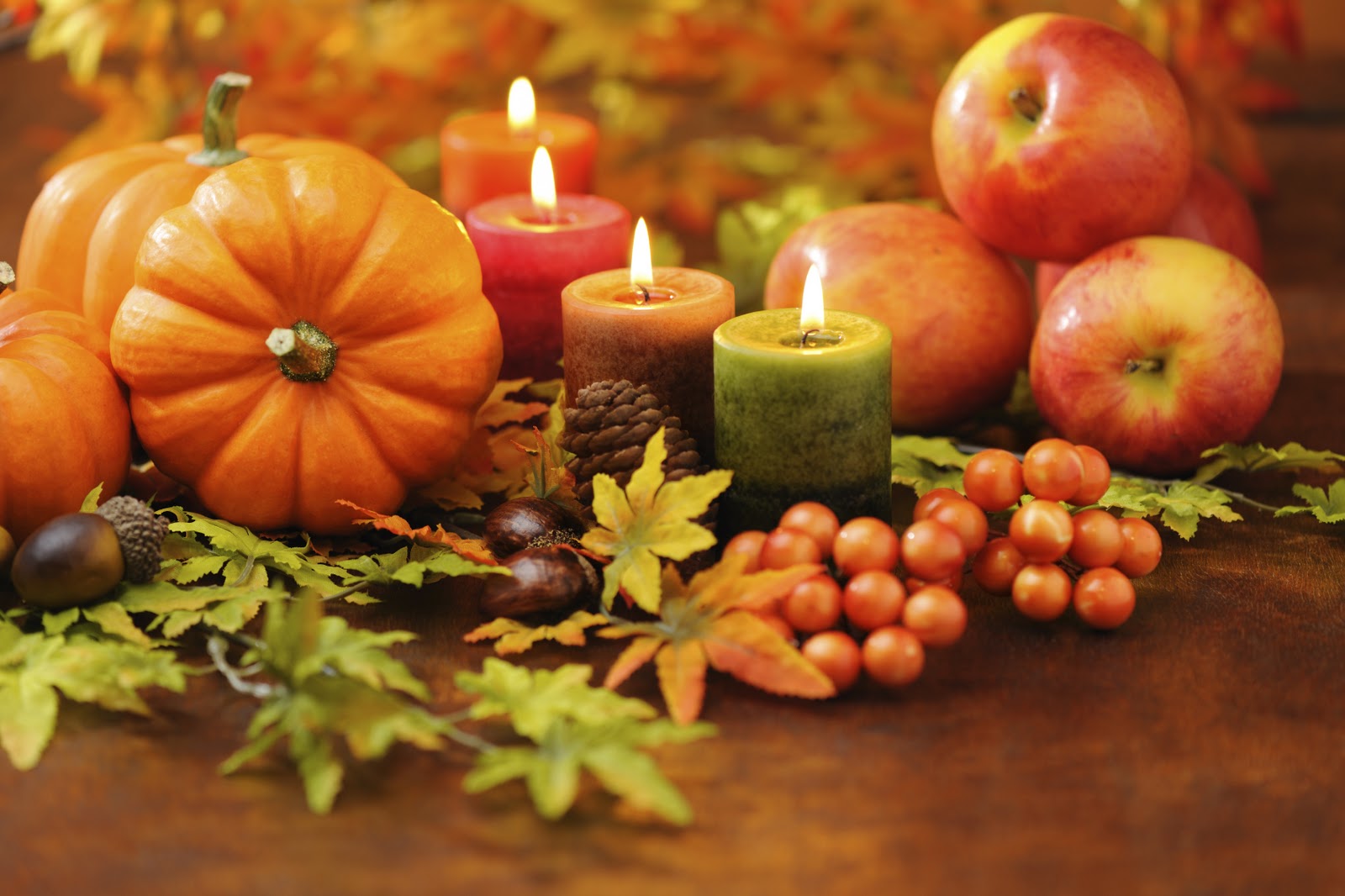 THANKSGIVING     STUFFING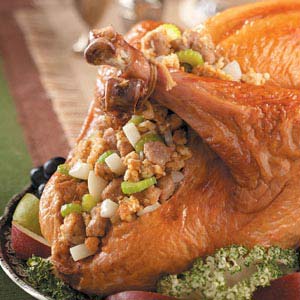 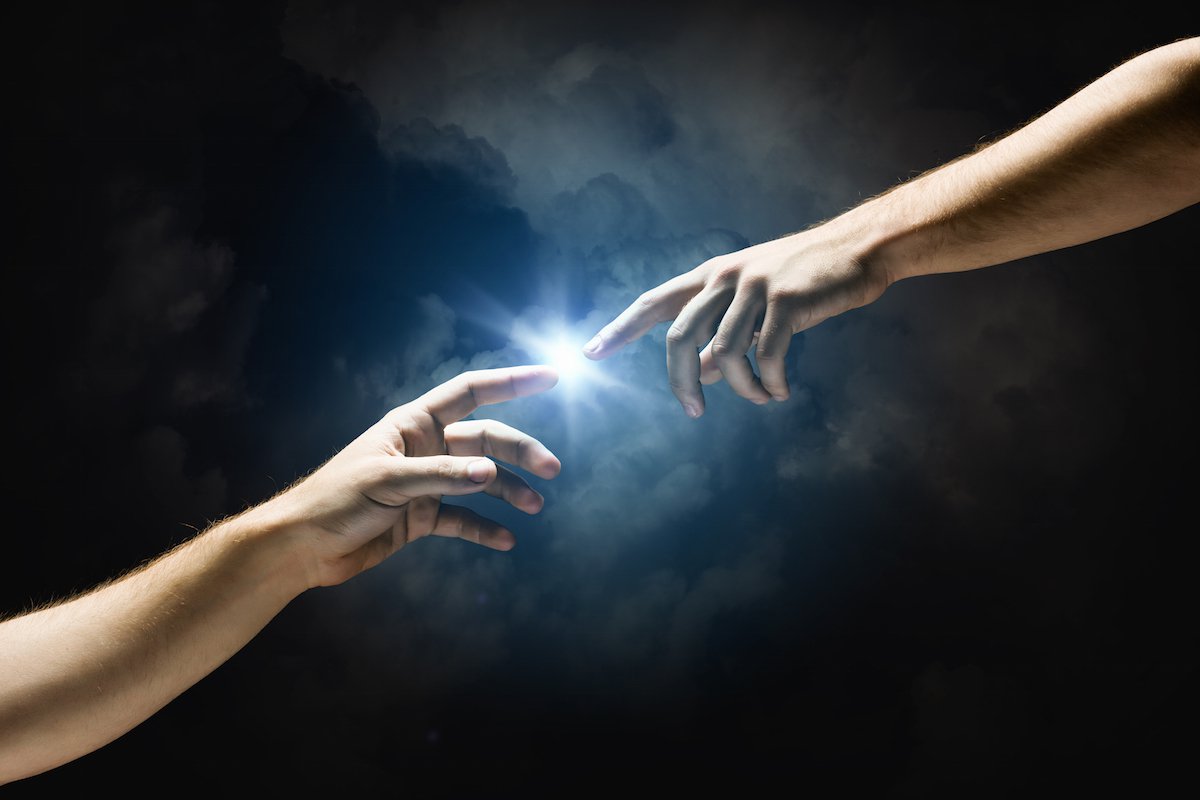                         CREATION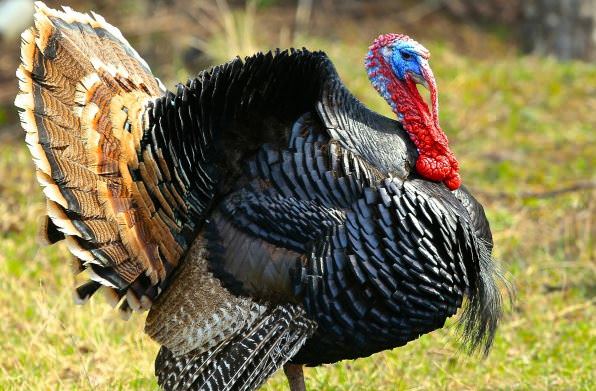                  TURKEY YAMS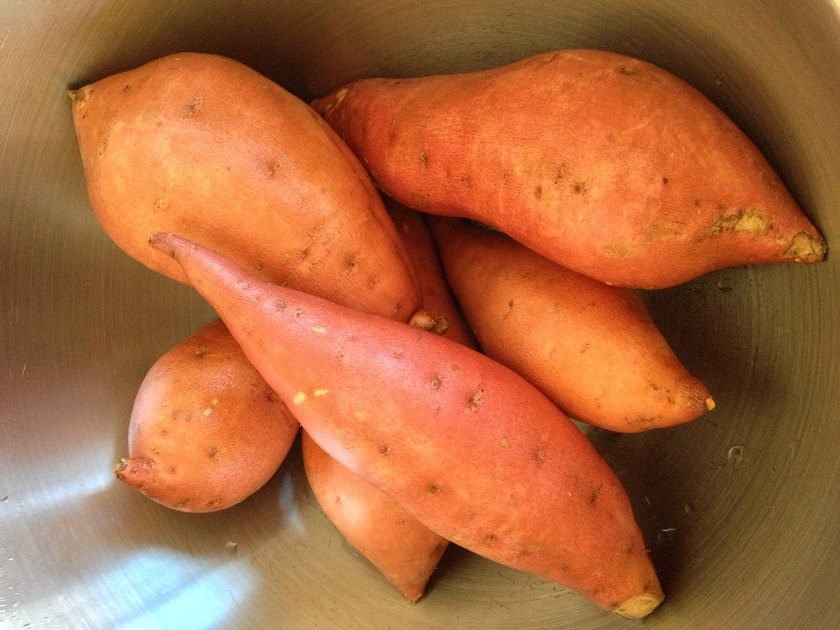 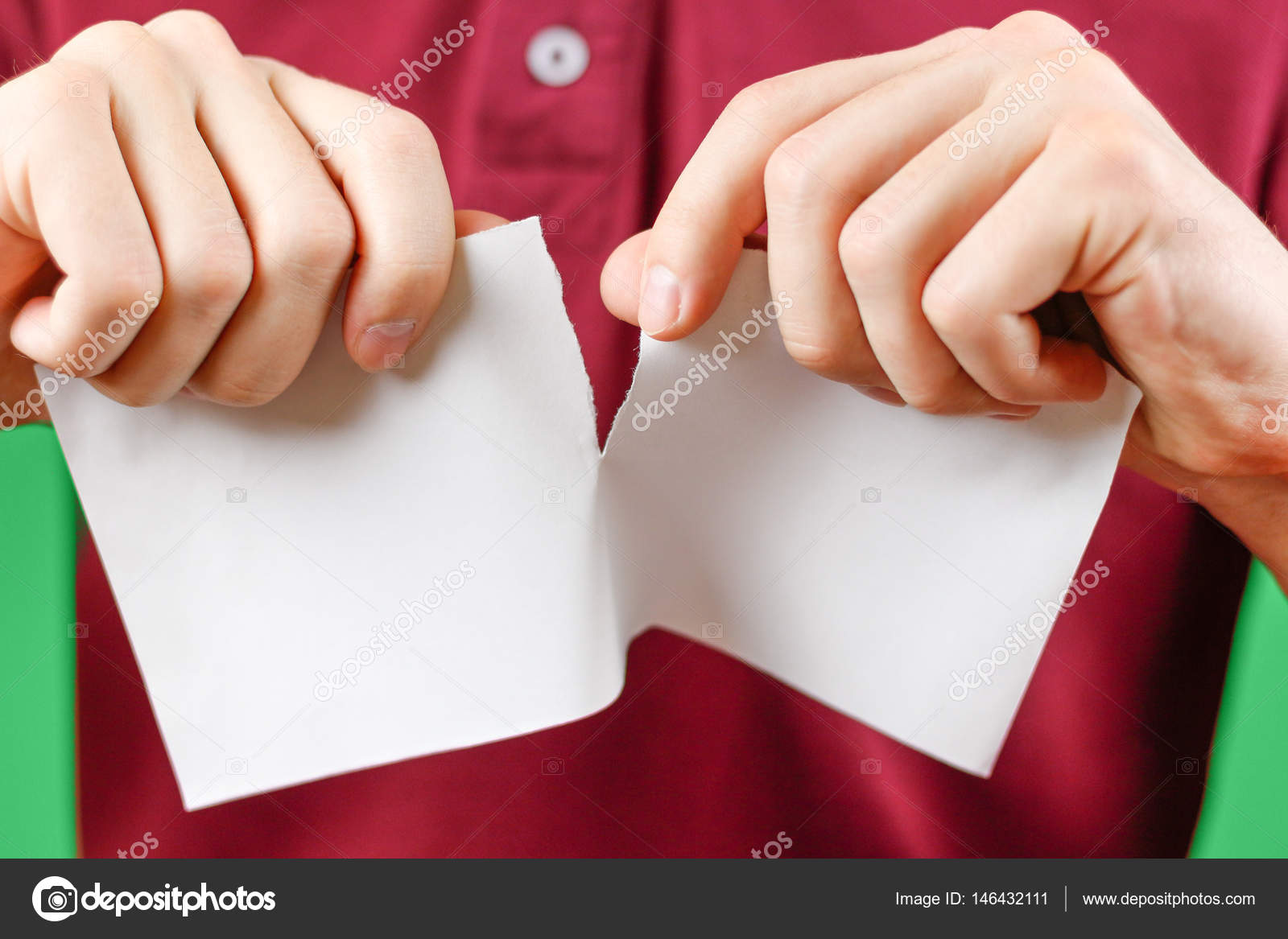                              TO TEAR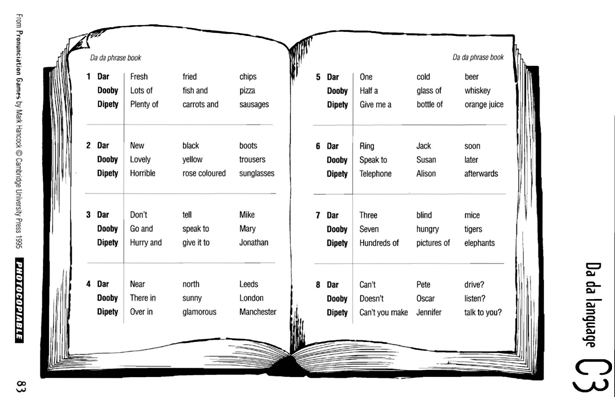 